Ansökan om medel för insats för lika villkor, jämställdhet och förebyggande arbete mot diskrimineringFölj anvisningarna när du fyller i nedanstående. Ofullständiga ansökningar kommer inte att behandlas. Eventuella frågor skickas till radetjol@hr.lu.se. 2. Allmänna uppgifterBakgrundVad är det för problem ni vill adressera och hur stort är det problemet? Vad behövs och varför behövs det? Hur relaterar problemet till lika villkor, jämställdhet eller förebyggande arbete mot diskriminering? Hur passar det in i er verksamhets övergripande arbete med lika villkor, jämställdhet eller förebyggande arbete mot diskriminering?Har ni undersökt om en liknande insats pågår eller redan genomförts inom universitetet i närtid?Syfte och målBeskriv syftet med insatsen. Vilka mål kan insatsen bidra till för att främja lika villkor, jämställdhet eller förebyggande arbete mot diskriminering?GenomförandeBeskriv vad som ska göras (ex. en seminarieserie, ett karriärsprogram, en paneldebatt) och vem som ska göra vad. Vem eller vilka vänder sig insatsen till, vem är målgruppen (ex. administrativ personal, fakultetsledning, studenter på grundnivå eller doktorander)? Hur många handlar det om? TidsplanBeskriv tidsplanen – När börjar arbetet, när genomförs insatsen, när avslutas den och när görs utvärderingen?UtvärderingHur ska insatsen utvärderas (ex. skriftliga eller muntliga utvärderingar) och vad utvärderingen ska fokusera på? I det fall utfallet av insatsen kan bli relevant att implementera i verksamheten, hur ska implementeringen ske?Samverkan och förankringHur samverkar ni med arbetstagarorganisationerna och/eller studentorganisationerna? På vilket sätt har ni förankrat insatsen på fakulteten/institutionen/avdelningen/motsvarande?KostnadsberäkningHär nedan finns exempel på kostnader. Tänk på att inkludera kostnader för overhead (OH) och sociala avgifter (lönekostnadspåslag, LKP) för löner och arvoden. 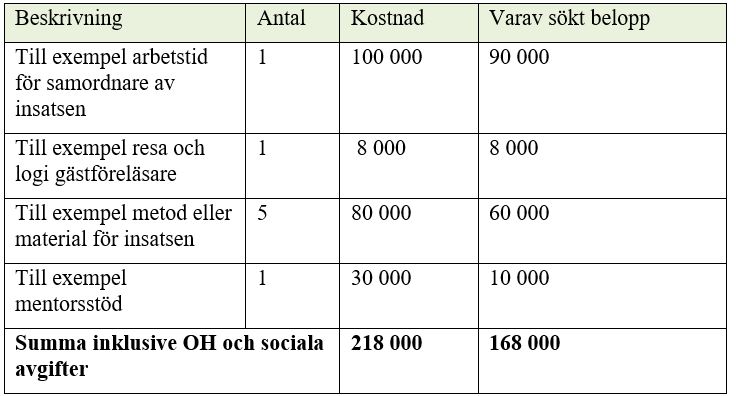  UnderskrifterUnderskrivet original skannas och skickas till radetjol@hr.lu.se. Din ansökan ska ha inkommit senast den 29 februari 2024. 1. Uppgifter om sökandeNamn på sökande (avdelning/institution/motsvarande)Namn på sökande (avdelning/institution/motsvarande)Fakultet, institution/motsv. Fakultet, institution/motsv. Kontaktpersons namnMobiltelefon kontaktpersonTelefon (inkl. riktnummer) kontaktpersonTelefon (inkl. riktnummer) kontaktpersonE-postadress till kontaktpersonE-postadress till kontaktpersonEventuella medsökande/samarbetsorganisationerTitel på insatsenTitel på insatsenSökt belopp (kronor)Beräknad tidsperiod för insatsen (fr o m-t o m)
     Kostnadsställe för utbetalning (institution/motsvarande), namn och i siffrorKostnadsställe för utbetalning (institution/motsvarande), namn och i siffrorBeskrivningAntalKostnadVarav sökt beloppSumma inklusive OH och sociala avgifterSumma inklusive OH och sociala avgifterDatum: Datum: Sökandens/sökandens kontaktpersons underskriftUnderskrift från prefekt/motsvarande NamnförtydligandeNamnförtydligande